LANDFILL PERMIT APPLICATION APPLICANT CERTIFICATIONBy signing this application I hereby certify that I am a City of Johnstown resident and I am only disposing of personal waste generated from my primary, personal residence.___________________________________Date:______________Updated: 11/17/2023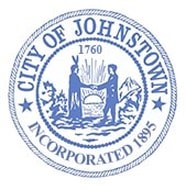 CITY OF JOHNSTOWNOffice of the City ClerkPO Box 160, 33-41 East Main StreetJohnstown, New York 12095(518) 736-4011- OFFICE USE ONLY -CITY OF JOHNSTOWNOffice of the City ClerkPO Box 160, 33-41 East Main StreetJohnstown, New York 12095(518) 736-4011
Date:   _____/_____/______   Receipt #_____________CITY OF JOHNSTOWNOffice of the City ClerkPO Box 160, 33-41 East Main StreetJohnstown, New York 12095(518) 736-4011Permit #:    ___________, 2024          Fee Paid: ____________Signature: __________________________________________PERMIT TYPE - Permits are valid January 1st - December 31st, 2024  2024 Landfill Permit - $35.00 fee per vehicle  Replacement for lost/damaged permit or transfer to new vehicle - $5.00 fee per replacement   After September 30th - $20.00 fee per vehicleCheck / money order should be made payable to the “City of Johnstown”APPLICANT – City of Johnstown residents only. NO business owners, NO landlords.Name:__________________________________________________ Phone #: __________________________Home Address: _______________________________________________________ Johnstown, New YorkEmail: __________________________________________________________________________________VEHICLE - ALL INFORMATION MUST BE PROVIDEDYear: __________  Make: ___________________ Model: ____________________ Plate #:_________________________